渝中教学组办〔2021〕4号渝中区教育系统党史学习教育领导小组办公室关于转发《关于开展“奋斗百年路  光影寄深情”党史学习教育短视频展播活动的通知》的通知委属各基层党组织：现将《关于开展“奋斗百年路  光影寄深情”党史学习教育短视频展播活动的通知》转发给你们，请结合实际，在7月23日之前按要求完成。（如作品太大，可用U盘拷贝后交到8011室）作品征集邮箱：369036296@qq.com  联系人：熊希    联系电话：63713411 渝中区教育系统党史学习教育领导小组办公室                              2021年7月15日（主动公开）关于开展“奋斗百年路  光影寄深情”党史学习教育短视频展播活动的通知区委各部委，区级国家机关各部门，各管委会、街道，各人民团体，区管事业单位、区属重点国有企业：为认真贯彻落实习近平总书记“七一”重要讲话精神，更加扎实深入开展好党史学习教育，充分展示全区上下学习教育工作积极成效，生动反映我区党史学习教育工作浓厚氛围，中共渝中区委宣传部、渝中区融媒体中心将联合开展“奋斗百年路  光影寄深情”党史学习教育短视频展播活动。现将有关事宜通知如下：一、展播时间2021年8月—9月二、征集时间2021年7月9日—23日三、展播平台“重庆渝中”APP、“重庆渝中”政务抖音号、渝中区融媒体中心视频号，区属各单位新媒体矩阵四、作品征集（一）作品主题1. 庆祝中国共产党成立100周年主题快闪活动；2. 党史学习教育学习、研讨、现场观摩等活动；3. 本系统、单位、辖区老党员、老同志、先进模范讲党史故事、话初心使命；4. 展示庆祝中国共产党成立100周年及党史学习教育浓厚氛围。（二）内容要求1. 作品时长原则上5分钟左右；2. 作品为反映工作或活动的综合视频，单项工作或活动视频不纳入征集展播范围；3. 提交作品为完成剪辑制作包装的成片，片头、唱词字幕、片尾完整、规范，不添加角标；4. 作品提交单位对作品内容的真实性负责，领导的画面不得超过总时长的四分之一；5. 区委宣传部、区融媒体中心负责对作品进行审核，对不符合公开播出要求的作品沟通提交单位修改，修改仍不合格的不纳入征集展播范围。（三）格式要求1. 作品采用横屏16:9格式拍摄制作（不接收竖屏格式作品）；2. 作品为1080P高清像素【MP4、MOV、M4V等均可】；3. 提交作品需附300字左右内容阐述（Wrod文档）。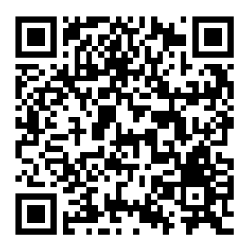 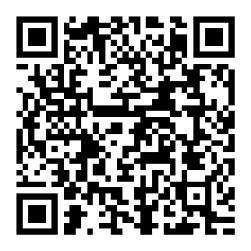 工作层面参考作品          主题快闪参考视频五、版权声明1. 展播活动主办单位有权对征集作品进行修改和二次创作；2. 提交作品单位负责对作品音乐、图片、图像等版权负责，由此产生的侵权责任由创作生产（提交）单位负责；3. 作品版权归创作生产（提交）单位所有。中共渝中区委宣传部                 渝中区融媒体中心                                      2021年7月7日渝中区教育系统党史学习教育领导小组办公室文件